附件一明沟盖板示意图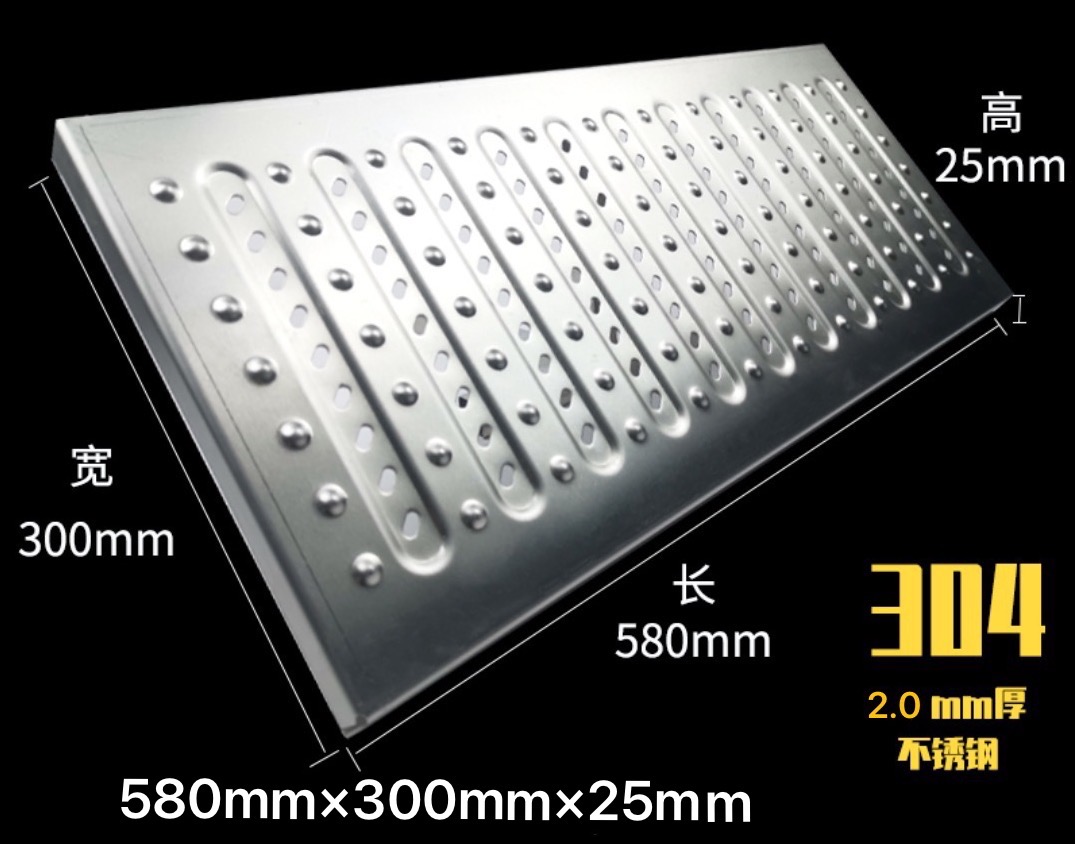 